Visualisatie restauratie Molen SouburghFotobewerking door de SIMAV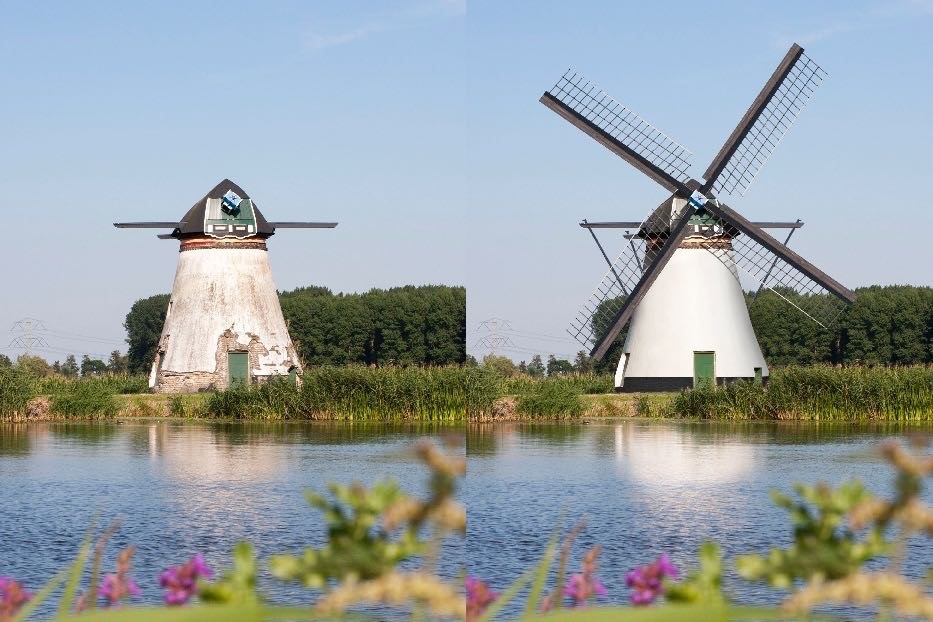 